** v prípade PO v súlade s výpisom z OR SRPríloha k Špecifikácii k žiadosti  o Príloha k Špecifikácii k žiadosti  o Príloha k Špecifikácii k žiadosti  o Príloha k Špecifikácii k žiadosti  o Príloha k Špecifikácii k žiadosti  o Príloha k Špecifikácii k žiadosti  o Príloha k Špecifikácii k žiadosti  o 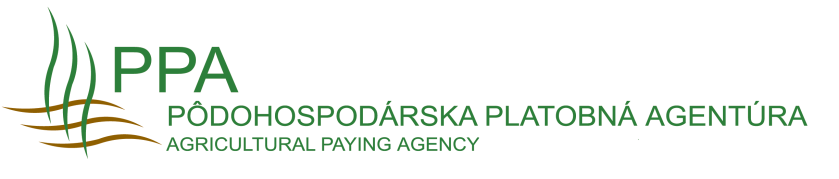 Platbu na viazané priame platby na rok 2020Platbu na viazané priame platby na rok 2020Platbu na viazané priame platby na rok 2020Platbu na viazané priame platby na rok 2020Platbu na viazané priame platby na rok 2020Platbu na viazané priame platby na rok 2020Platbu na viazané priame platby na rok 2020Registračné číslo žiadostiRegistračné číslo žiadostiZoznam vybraných kategórií na výkrm hovädzieho dobytkaZoznam vybraných kategórií na výkrm hovädzieho dobytkaZoznam vybraných kategórií na výkrm hovädzieho dobytkaZoznam vybraných kategórií na výkrm hovädzieho dobytkaZoznam vybraných kategórií na výkrm hovädzieho dobytkaZoznam vybraných kategórií na výkrm hovädzieho dobytkaZoznam vybraných kategórií na výkrm hovädzieho dobytkaZoznam vybraných kategórií na výkrm hovädzieho dobytkaZoznam vybraných kategórií na výkrm hovädzieho dobytkaZoznam vybraných kategórií na výkrm hovädzieho dobytkaZoznam vybraných kategórií na výkrm hovädzieho dobytkaZoznam vybraných kategórií na výkrm hovädzieho dobytkaZoznam vybraných kategórií na výkrm hovädzieho dobytkaZoznam vybraných kategórií na výkrm hovädzieho dobytkaZoznam vybraných kategórií na výkrm hovädzieho dobytkaP.č.Číslo ušnej značkyČíslo ušnej značkyČíslo ušnej značkyČíslo ušnej značkyP.č.Číslo ušnej značkyČíslo ušnej značkyČíslo ušnej značkyČíslo ušnej značkyVDVDVDVDVDVDVDVDVDVDVDVDVDVDVDVDVDVDVDVDVDVDVDVDVDVDVDVDVDVDVDVDVDVDVDVDVDVDVDVDVDVDVDVDVDVDVDVDVDVDVDVDVDVDVDVDVDVDVDVDVDVDVDVDVDVDVDVDVDVDVDVDVDVDVDDátumDátumDátumDátumDátumPodpis**Podpis**Podpis**Podpis**Podpis**Podpis**B-3bList/